        04.11.2021r.Temat tygodnia: Moja rodzinaSłuchanie wiersza „Rodzinny wiersz”Tata Ani jest lekarzem, tata Janka – marynarzem. Tata Ewy – ogrodnikiem, a Michała jest lotnikiem. Tata Asi – kolejarzem, a Marcela – jest piekarzem. Mama Uli smaży pączki, a Szymona – pisze książki. Mama Eli jest kierowcą, a Karola – zawiadowcą. Mama Leny jest kelnerką, a Renaty – jest tancerką. Mama Kajtka jest malarzem, tata Olka – betoniarzem.Z abawa dydaktyczna „Analiza wyrazowa”Zadaniem dziecka jest podzielenie nazw zawodów na sylaby (jeżeli dziecko potrafi to także na głoski), podanie liczby sylab w każdym wyrazie i wskazanie wyrazu z największą liczbą sylab (zawiadowca- 4sylaby)Głoska „rz” na końcu wyrazów ulega ubezdźwięcznieniu i brzmi jak „sz”			Rozmowa na temat pracy, wykonywanej przez rodzicówPraca w książce (fioletowej) karty pracy, cz.1, str.74Zabawa on-line „Zawody” https://learningapps.org/display?v=pti45825v20 Zabawa muzyczno-ruchowa dla całej rodziny „Maszynista zuch”https://www.youtube.com/watch?v=i76ClBnx2IkPraca w książce (fioletowej) karty pracy, cz.1, str.75,76,80 Praca plastyczna „Moja rodzina”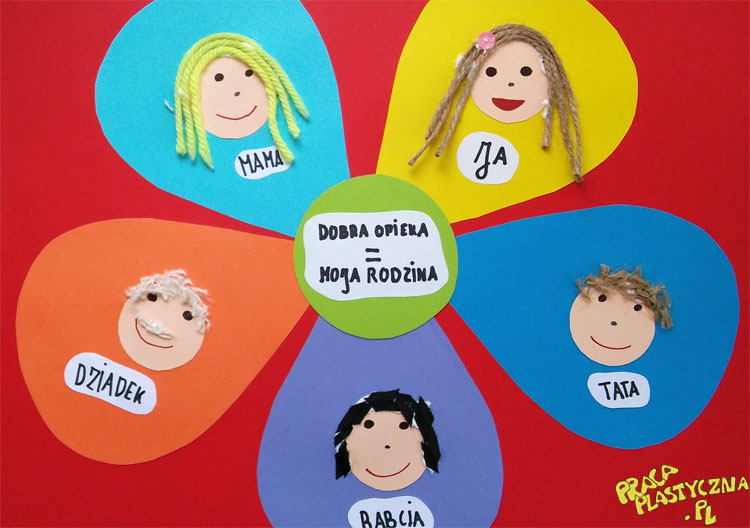 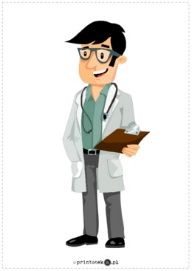 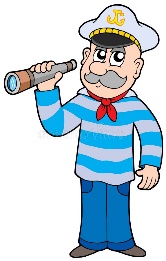 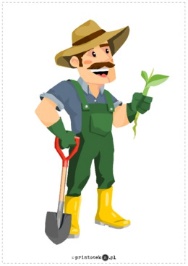 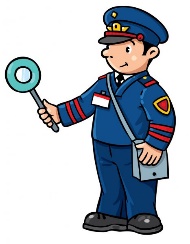 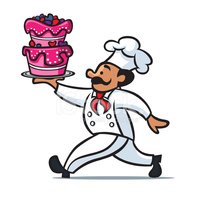 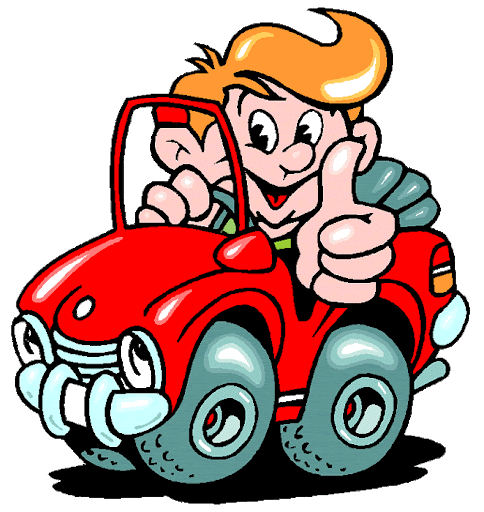 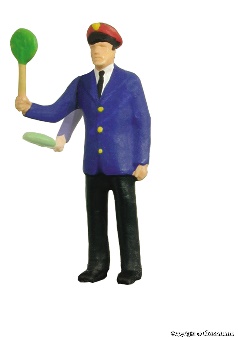 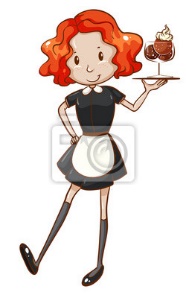 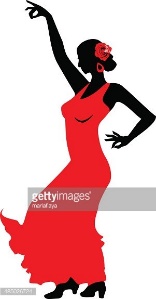 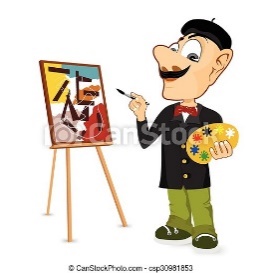 Dziecko wymienia nazwy zawodów z wiersza. Określa, na czym polega praca ludzi wykonujących te zawodyDziecko wymienia nazwy zawodów z wiersza. Określa, na czym polega praca ludzi wykonujących te zawodywyrazsylabygłoskilekarzle-karz	l-e-k-a-rzmarynarzma-ry-narzm-a-r-y-n-a-rzogrodniko-gro-dniko-g-r-o-d-n-i-klotniklo-tnikl-o-t-n-i-kkolejarzko-le-jarzk-o-l-e-j-a-rzpiekarzpie-karzp-i-e-k-a-rzpisarzpi-sarzp-i-s-a-rzkierowcakie-row-cak-i-e-r-o-w-c-azawiadowcaza-wia-dow-caz-a-w-i-a-d-o-w-c-akelnerkakel-ner-kak-e-l-n-e-r-k-atancerkatan-cer-kat-a-n-c-e-r-k-amalarzma-larzm-a-l-a-rzbetoniarzbe-to- niarzb-e-t-o-n-i-a-rz